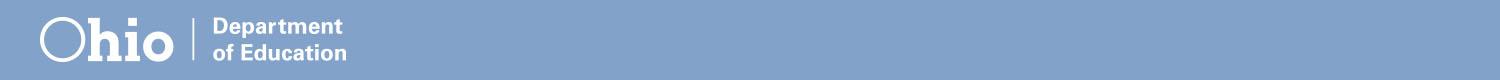 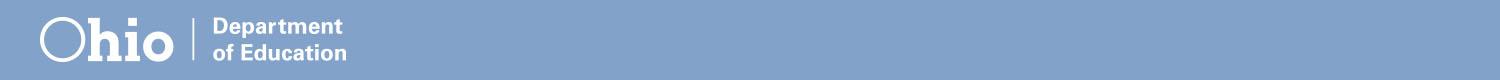 Module 7: TrustMaterials Needed * FACILITATORSCopy of powerpoint with notes / talking pointsImplementation ChecklistMaterials and Resources document Module Summary Poster Paper with Arch and Principles (see slide 7)Session Highlights document* HANDOUTSCopy of powerpointBright Ideas IDEA and FERPA Confidentiality Provisions, U.S. Department of Education, http://www2.ed.gov/policy/gen/guid/ptac/pdf/idea-ferpa.pdfFERPA guide for families, https://www2.ed.gov/policy/gen/guid/fpco/brochures/parents.pdfFERPA guide for colleges and universities, https://www2.ed.gov/policy/gen/guid/fpco/brochures/postsec.pdfSession Feedback* OPTIONAL Activities / Handouts:Ice BreakerContinuum of Trust (Slide 6)Trust in Schools:  Article and Summary documentTrust Activities documentVideosWhy Trust Is Worth It (3:12)http://www.youtube.com/watch?v=cWypWe9UAhQI Trust You (1:49)          http://www.youtube.com/watch?v=jhInj0ZHNC8Meet the Parents (4/10) Movie Clip – The Circle of Trust (2000) HD  (2:26)                              http://www.youtube.com/watch?v=5dSvsp3dxvc* OTHERBlank paper / sticky notesFolders (optional)Group RulesMarkers / pens / pencils Poster or chart paperTimerTriangle for ArchResourcesEpstein, Joyce L & Associates.  (2009). School, Family, and Community Partnerships        (3rd ed.).  CA: Corwin Press.Glasgow, Neal A. & Whitney, Paula J.  (2009). What Successful Schools Do To Involve Families: 55 Partnership Strategies.  CA: Corwin Press.Henderson, Anne T., Mapp, Karen L., Johnson, Vivian R., & Davies, Don (2007).  Beyond the Bake Sale: The Essential Guide to Family-School Partnerships.  NY: The New Press.Turnbull, Ann, Turnbull, Rud, Erwin, Elizabeth J., Soodak, Leslie C., & Shogren, Karrie A.  (2015). Families, Professionals, and Exceptionality (7th ed.).  NJ: Pearson Education, Inc.YouTube - Why Trust Is Worth It (3:12) http://www.youtube.com/watch?v=cWypWe9UAhQYouTube - I Trust You (1:49)  http://www.youtube.com/watch?v=jhInj0ZHNC8YouTube - Meet the Parents (4/10) Movie Clip – The Circle of Trust (2000) HD  (2:26)                              http://www.youtube.com/watch?v=5dSvsp3dxvc